Cesta v Mestni log  39, 1330 KOČEVJETelefon: 01 893 92 50Faks: 01 893 92 55Davčna številka:  90536398UČNA PRIPRAVA in GRADIVO ZA UČENCEDejavnost RaP – plesni krožekIzvajalka: Tanja Panić BibićRazred: 2. in 4. razredŠolsko leto: 2019/20Dejavnosti, predvidene za četrtek, 23. aprila 2020Tudi ta teden sem zate in tvoje bližnje pripravila zanimivo igro ob plesu. Nikakor pa nisem pozabila na tvojo neizmerno željo po plesu! 6. šolska uraPlesna igra: KapaKatere pripomočke potrebuješ?Kapa  ali klobuk.Kako igraš plesno igro?K igri povabi vse družinske člane. Vsi se usedete v krog, razen enega, ki vrti glasbo. Pri enem izmed tistih, ki sedite v krogu je kapa ali klobuk, ki si jo podajate med glasbo, dokler ta ne utihne. Kdor ima v tem trenutku kapo oziroma klobuk, mora izvršiti določeno kazen. Le-te se domislijo vsi, razen tistega, ki ima kapo v rokah Če pri tem kaznjenec potrebuje pomočnika, ga določi nadaljnja igra s kapo. 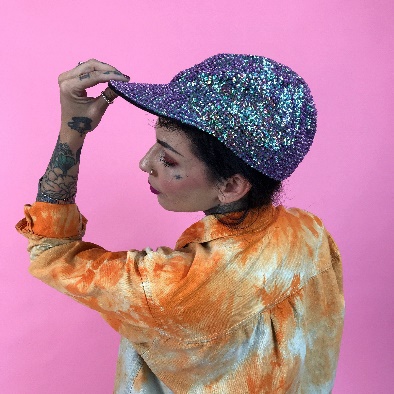 7. šolska ura:Just dance: Pitbull & J Balvin ft. Camila Cabello: Hey maČe se spomniš, si se v šoli učil ples, ki pa ga žal nismo uspeli dokončati. Iskreno bi si želela, da si izmisliš nadaljevanje  Pošiljam ti neposredni link do pesmi:https://www.youtube.com/watch?v=UWLr2va3hu0&list=RDUWLr2va3hu0&start_radio=1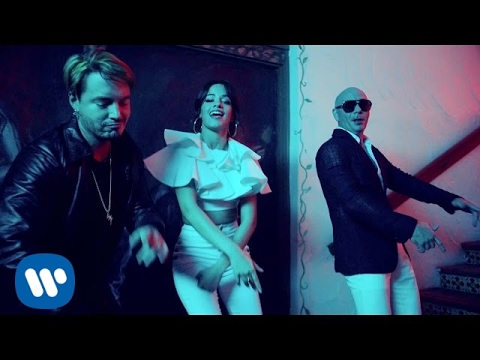 Kaj bi ti lahko pomagalo pri novih plesnih gibih? Kaj drugega kot Just dance!https://www.youtube.com/watch?v=PcgrBa70jlU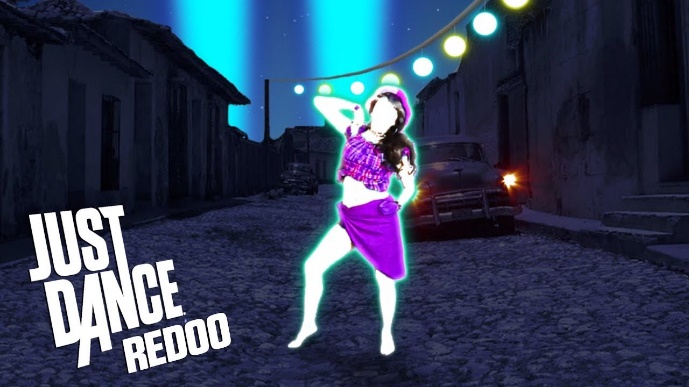 Zelo bom vesela, če boš z menoj delil svojo plesno izkušnjo (tanja.panic.88@gmail.com) in mi nove plesne gibe poslal na moj elektronski naslov. Želim ti obilo plesnih užitkov, predvsem pa lepe počitnice!   Kočevje, 22. 4. 2020Izvajalka RaP – plesni krožek:Tanja P. Bibić